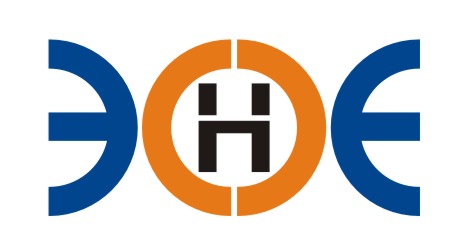 НЕКОММЕРЧЕСКОЕ ПАРТНЕРСТВО«ЭКСПЕРТНЫЕ ОРГАНИЗАЦИИ ЭЛЕКТРОЭНЕРГЕТИКИ»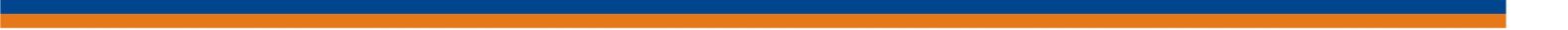 ПРОТОКОЛ № 20/2016-ЭС заседания Экспертного Совета Некоммерческого партнерства «Экспертные организации электроэнергетики»(далее – Партнерство)Санкт-Петербург «26» декабря2016 г.	Начало заседания: 16:00 часов ПРИСУТСТВОВАЛИ 7 из 9 членов Экспертного Совета с правом голоса:Заир-Бек Андрей Измаилович - Президент;Рысс-Березарк Сергей Алексеевич;Лаппо Василий Иванович;Любо Игорь Александрович;Дмитренко Артем Викторович;Монахов Михаил Алексеевич;Геращенко Алексей Владимирович;Юденков Дмитрий Юрьевич - секретарь заседания.Кворум имеетсяПовестка дня:О выдаче Свидетельства о допуске ООО «ГлавСтройПроект».1. По первому вопросу повестки дня: слушали Юденкова Д.Ю., который предложил, в связи с поступлением взноса в Компенсационный фонд Партнерства, выдать Свидетельство о допуске к определенному виду или видам работ, которые оказывают влияние на безопасность объектов капитального строительства следующей организации:Решили:  Выдать Свидетельство о допуске указанной организации с началом срока действия  27 декабря 2016 года.Итоги голосования:  принято единогласно.Президент Партнерства 		_____________________		А.И. Заир-Бек Секретарь                                        _____________________	  Д.Ю.  Юденков	№ п/пНаименованиеИННОГРН1Общество с ограниченной ответственностью «ГлавСтройПроект»78071419011167847419376